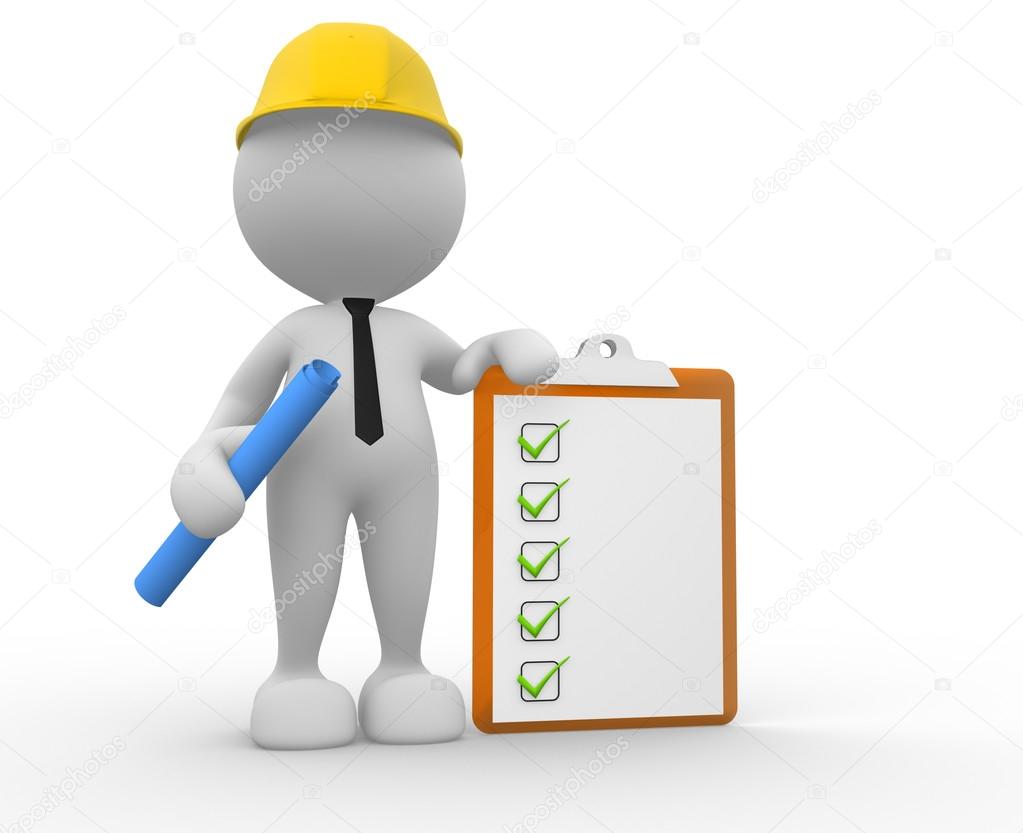 2021 год: изменения по охране труда. №1. Пересмотрят сферу прав и обязанностейИзменения в законодательстве по охране труда приведут к тому, что увольнять работников, нарушающих правила ОТ, станет проще. При этом штрафовать работодателей за нарушения, которые никак не сказались на здоровье сотрудников, перестанут.№2. Выйдут три важных документаК ним относится новый порядок по охране труда, единые типовые нормы выдачи СИЗ с риск-ориентированным подходом, а также положение о системе управления охраной труда в организациях. Разработкой документов уже занимаются, однако ознакомиться с ними можно будет не ранее, чем в следующем году.№3. Увеличат требования к квалификации специалистов по ОТНовые правила изменят порядок назначения на должность охранников труда в организациях, где работает более 100 человек. Планируется, что специалисты начнут проходить проверку на соответствие профстандарту. Каким образом процедура будет реализована — неизвестно, так как изменения в законодательстве по охране труда ещё не опубликованы. Вероятнее всего, придётся сдавать экзамен.№4. Отменят часть нормативно-правовых актовС 1 января 2021 года утратят силу 162 типовые инструкции по охране труда за 2004 год, а также 16 инструкций за 2000 год. Перестанут действовать и рекомендации по организации работы уполномоченного лица по ОТ профсоюза или трудового коллектива, которые были утверждены Минтрудом в 1994 году.№5. Разрешат электронный документооборотКроме того, специалисты по ОТ смогут работать дистанционно. Пока не ясно, как они будут следить за ходом производственных работ вне стен организации. Остаётся ждать разъяснений министров и утвержденные изменения в охране труда 2021 в ТК РФ. №6. Появятся дополнительные обязанностиСпециалистов по ОТ или самих работодателей заставят оценивать эффективность СОУТ, проводить ряд профилактических процедур, в том числе анализировать профессиональные риски.№7. Изменят условия применения вредных и опасных веществРаботодателей заставят регистрировать все вещества, которые используются в организации, если те могут нанести вред здоровью сотрудников.№8. Пересмотрят правила допуска к отдельным видам работНа законодательном уровне установят запрет на работу во вредных условиях беременным и кормящим женщинам. Не исключено, что нововведения распространятся и на 4-й класс по результатам СОУТ.Последние изменения в законодательстве по охране труда: таблицаСкорее всего, будут и другие изменения по охране труда в 2021 году, но говорить о них рано. Остаётся ждать, когда пересмотрят Х главу Трудового Кодекса и мы получим по этому поводу разъяснения. Изменения по охране труда в 2021 годуНормативное основаниеСократят перечень работ, к которым можно допускать женщинПриказ Минтруда №512н от 18.07.2019 годаПоявятся новые правила противопожарного режима и тренировок по эвакуацииПостановление Правительства РФ №1479 от 16.09.2020 годаИзменится алгоритм проведения расчётов по оценке пожарных рисковПостановление Правительства РФ №1084 от 22.07.2020 годаНачнёт действовать новый порядок оценки соответствия объектов защиты нормам пожарной безопасностиПостановление Правительства РФ №1325 от 31.08.2020 годаСтанут проверять водителей на употребление наркотиков и алкоголяПриказ Минздрава №942н от 20.11.2019 годаПересмотрят принципы комплектации автомобильной аптечки для оказания первой помощиПриказ Минздрава №1080н от 08.10.2020 годаВступят в силу новые правила и требования к документационному обеспечению опасных объектовПостановление Правительства РФ №1241 и 1243 от 17.08.2020 годаИзменят порядок лицензирования Ростехнадзором деятельности по проведению экспертизы промбезопасностиПостановление Правительства РФ №1477 от 16.09.2020 годаВступит в силу новый порядок разработки планов мероприятий по локализации, ликвидации аварий на производственных объектахПостановление Правительства РФ №1437 от 15.09.2020 годаНачнут действовать новые правила проверок (инспекционных визитов) ГИТ, Роспотребнадзора, Ростехнадзора и пожарной инспекцииФедеральный закон №248-ФЗ от 31.07.2020 годаВступят в законную силу новые формы декларации и сертификата соответствия СИЗПриказы Минпромторга №3725 и 3726 от 28.10.2020 годаСтанет обязательным проведение инструктажа по действиям в чрезвычайных ситуацияхПостановление Правительства РФ №1485 от 18.09.2020 года